Name:__________________________________________			Date:_________________________Describing Similarities Using Transformations Consider, and  drawn on the coordinate plane below.  Describe a dilation followed by a congruence (of one or more rigid motions) to show that .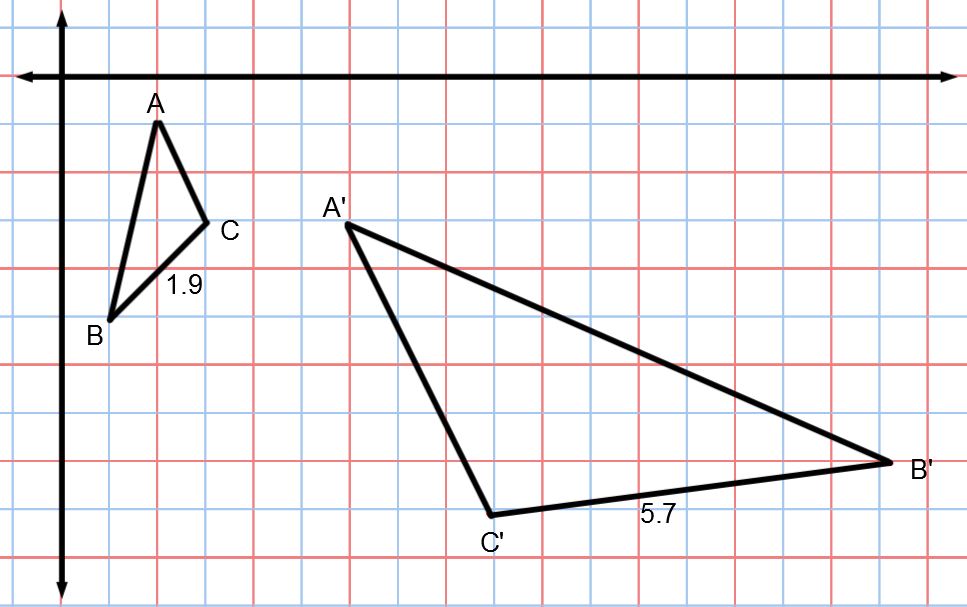 Consider quadrilateral ABCD and quadrilateral A’B’C’D’.  Describe a dilation followed by a congruence (of one or more rigid motions) to show that quadrilateral ABCDquadrilateral A’B’C’D’.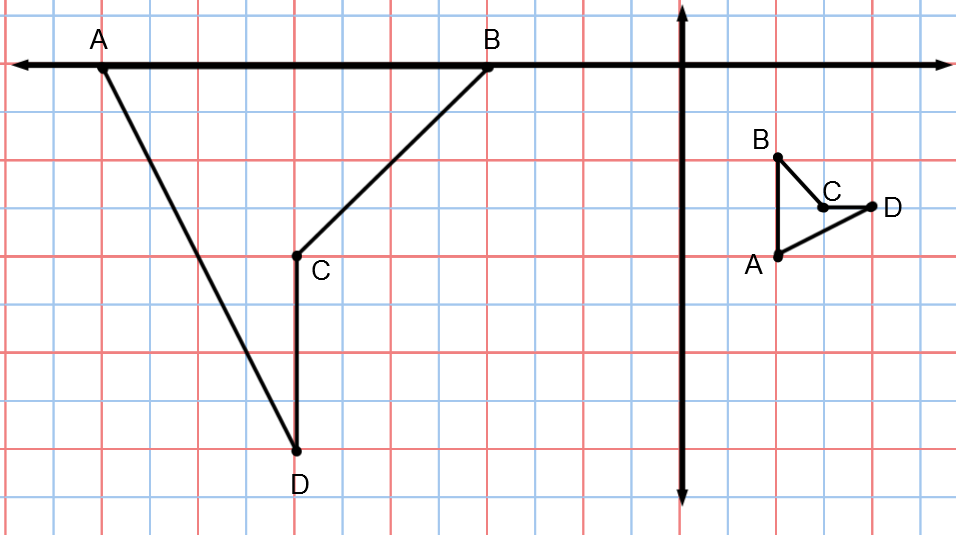 